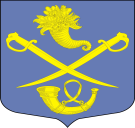 РОССИЙСКАЯ ФЕДЕРАЦИЯАДМИНИСТРАЦИЯ МУНИЦИПАЛЬНОГО ОБРАЗОВАНИЯБУДОГОЩСКОЕ ГОРОДСКОЕ ПОСЕЛЕНИЕКИРИШСКОГО МУНИЦИПАЛЬНОГО РАЙОНАЛЕНИНГРАДСКОЙ ОБЛАСТИПОСТАНОВЛЕНИЕ   от 07 августа 2018 года № 92В соответствии с областным законом Ленинградской области от 13.07.2018 № 72-оз                             «О внесении изменений в областной закон «Об обеспечении реализации полномочий органов государственной власти Ленинградской области и органов местного самоуправления в сфере регулирования оборота этилового спирта, алкогольной и спиртсодержащей продукции на территории Лениградской области, администрация муниципального образования Будогощское городское поселение Киришского муниципального района Ленинградской областиПОСТАНОВЛЯЕТ:Признать утратившими силу постановления Администрации муниципального образования Будогощское городское поселение Киришского муниципального района Ленинградской области:          - от 14.01.2014 № 1 «Об утверждении схем границ прилегающих территорий к некоторым организациям и объектам, на которых не допускается розничная продажа алкогольной продукции на территории муниципального образования Будогощское городское поселение Киришского муниципального района Ленинградской области»;          -  от 15.11.2017 № 172 «Об утверждении комиссии по осуществлению муниципального контроля за реализацией розничной продажи алкогольной продукции на территории муниципального образования Будогощское городское поселение Киришского муниципального района Ленинградской области".2. Опубликовать настоящее постановление в газете «Будогощский вестник»                                  и разместить на официальном сайте администрации Будогощского городского поселения.3. Настоящее постановление вступает в силу после его официального опубликования.Глава администрации                                                                 И.Е.РезинкинРазослано: в дело-2, газета, сайт, прокуратураИсп.Иванова Н.С.